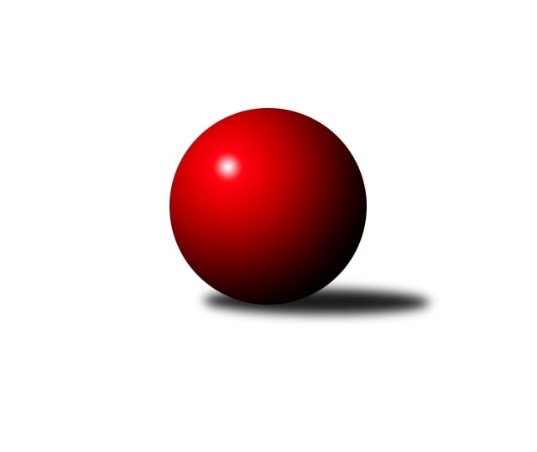 Č.21Ročník 2015/2016	6.4.2016Nejlepšího výkonu v tomto kole: 1660 dosáhlo družstvo: TJ Jiskra Rýmařov ˝C˝Meziokresní přebor-Bruntál, Opava 2015/2016Výsledky 21. kolaSouhrnný přehled výsledků:KK PEPINO Bruntál ˝B˝	- KK PEPINO Bruntál	4:6	1455:1536		4.4.KK Minerva Opava ˝C˝	- TJ Kovohutě Břidličná ˝C˝	6:4	1634:1625		4.4.TJ Horní Benešov ˝E˝	- TJ Kovohutě Břidličná ˝D˝	6:4	1657:1638		4.4.RSKK Raciborz	- TJ Opava ˝D˝	10:0	1604:1306		4.4.TJ Jiskra Rýmařov ˝C˝	- TJ Horní Benešov ˝D˝	6:4	1660:1610		4.4.TJ Horní Benešov ˝F˝	- TJ Sokol Chvalíkovice ˝B˝	8:2	1648:1548		4.4.TJ Kovohutě Břidličná ˝D˝	- KK Minerva Opava ˝C˝	8:2	1578:1461		6.4.Tabulka družstev:	1.	TJ Horní Benešov ˝E˝	21	18	0	3	148 : 62 	 	 1641	36	2.	KK PEPINO Bruntál	21	16	0	5	132 : 78 	 	 1571	32	3.	TJ Jiskra Rýmařov ˝C˝	21	15	0	6	136 : 74 	 	 1590	30	4.	RSKK Raciborz	21	14	0	7	130 : 80 	 	 1587	28	5.	TJ Kovohutě Břidličná ˝D˝	21	13	0	8	122 : 88 	 	 1568	26	6.	TJ Horní Benešov ˝D˝	21	10	0	11	105 : 105 	 	 1543	20	7.	TJ Horní Benešov ˝F˝	21	10	0	11	98 : 112 	 	 1530	20	8.	KK Minerva Opava ˝C˝	21	8	0	13	80 : 130 	 	 1509	16	9.	TJ Kovohutě Břidličná ˝C˝	21	7	0	14	95 : 115 	 	 1503	14	10.	TJ Sokol Chvalíkovice ˝B˝	21	7	0	14	75 : 135 	 	 1563	14	11.	TJ Opava ˝D˝	21	7	0	14	72 : 138 	 	 1452	14	12.	KK PEPINO Bruntál ˝B˝	21	1	0	20	67 : 143 	 	 1436	2Podrobné výsledky kola:	 KK PEPINO Bruntál ˝B˝	1455	4:6	1536	KK PEPINO Bruntál	Milan Milián	 	 185 	 127 		312 	 0:2 	 338 	 	173 	 165		Martin Kaduk	Přemysl Janalík	 	 198 	 198 		396 	 2:0 	 394 	 	200 	 194		Lukáš Janalík	Jan Mlčák	 	 194 	 167 		361 	 0:2 	 422 	 	214 	 208		Tomáš Janalík	Josef Novotný	 	 190 	 196 		386 	 2:0 	 382 	 	207 	 175		Richard Janalíkrozhodčí: Nejlepší výkon utkání: 422 - Tomáš Janalík	 KK Minerva Opava ˝C˝	1634	6:4	1625	TJ Kovohutě Břidličná ˝C˝	Gabriela Beinhaeurová	 	 218 	 212 		430 	 2:0 	 384 	 	172 	 212		Luděk Häusler	Zuzana Šafránková	 	 178 	 192 		370 	 0:2 	 399 	 	203 	 196		Josef Kočař	Radek Fischer	 	 194 	 215 		409 	 0:2 	 448 	 	223 	 225		Jaroslav Zelinka	Oldřich Tomečka	 	 201 	 224 		425 	 2:0 	 394 	 	195 	 199		Leoš Řepka ml.rozhodčí: Nejlepší výkon utkání: 448 - Jaroslav Zelinka	 TJ Horní Benešov ˝E˝	1657	6:4	1638	TJ Kovohutě Břidličná ˝D˝	Josef Šindler	 	 192 	 210 		402 	 2:0 	 386 	 	190 	 196		Vladimír Štrbík	Miroslav Orság	 	 213 	 194 		407 	 0:2 	 434 	 	209 	 225		Jiří Večeřa	Roman Swaczyna	 	 207 	 190 		397 	 0:2 	 408 	 	213 	 195		Jan Doseděl	Zdeněk Smrža	 	 227 	 224 		451 	 2:0 	 410 	 	224 	 186		Ota Pidimarozhodčí: Nejlepší výkon utkání: 451 - Zdeněk Smrža	 RSKK Raciborz	1604	10:0	1306	TJ Opava ˝D˝	Artur Tokarski	 	 184 	 209 		393 	 2:0 	 332 	 	181 	 151		Lenka Markusová	Krzysztof Wróblewski	 	 207 	 177 		384 	 2:0 	 333 	 	160 	 173		Jiří Novák	Dariusz Jaszewski	 	 211 	 189 		400 	 2:0 	 314 	 	139 	 175		Karel Michalka	Ryszard Grygiel	 	 202 	 225 		427 	 2:0 	 327 	 	163 	 164		Vilibald Markerrozhodčí: Nejlepší výkon utkání: 427 - Ryszard Grygiel	 TJ Jiskra Rýmařov ˝C˝	1660	6:4	1610	TJ Horní Benešov ˝D˝	Pavel Přikryl	 	 194 	 194 		388 	 0:2 	 405 	 	220 	 185		Zdeňka Habartová	Miroslav Langer	 	 191 	 224 		415 	 2:0 	 380 	 	199 	 181		Zbyněk Tesař	Pavel Švan	 	 223 	 202 		425 	 2:0 	 378 	 	201 	 177		Jan Fadrný	Stanislav Lichnovský	 	 221 	 211 		432 	 0:2 	 447 	 	223 	 224		Barbora Bártkovározhodčí: Nejlepší výkon utkání: 447 - Barbora Bártková	 TJ Horní Benešov ˝F˝	1648	8:2	1548	TJ Sokol Chvalíkovice ˝B˝	Jaromír Hendrych st.	 	 199 	 230 		429 	 2:0 	 376 	 	191 	 185		Daniel Beinhauer	Zdeněk Kment	 	 199 	 197 		396 	 2:0 	 364 	 	172 	 192		David Beinhauer	Miroslav Petřek st.	 	 219 	 206 		425 	 2:0 	 392 	 	183 	 209		Otto Mückstein	Zdeněk Žanda	 	 191 	 207 		398 	 0:2 	 416 	 	194 	 222		Dalibor Krejčiříkrozhodčí: Nejlepší výkon utkání: 429 - Jaromír Hendrych st.	 TJ Kovohutě Břidličná ˝D˝	1578	8:2	1461	KK Minerva Opava ˝C˝	Miroslav Smékal	 	 192 	 173 		365 	 0:2 	 427 	 	210 	 217		Gabriela Beinhaeurová	Jiří Večeřa	 	 205 	 182 		387 	 2:0 	 319 	 	150 	 169		Lenka Hrnčířová	Jan Doseděl	 	 201 	 201 		402 	 2:0 	 357 	 	196 	 161		Martin Bičík	Ota Pidima	 	 225 	 199 		424 	 2:0 	 358 	 	172 	 186		Oldřich Tomečkarozhodčí: Nejlepší výkon utkání: 427 - Gabriela BeinhaeurováPořadí jednotlivců:	jméno hráče	družstvo	celkem	plné	dorážka	chyby	poměr kuž.	Maximum	1.	Petr Kozák 	TJ Horní Benešov ˝E˝	437.72	300.7	137.0	3.6	8/8	(493)	2.	Zdeněk Janák 	TJ Horní Benešov ˝E˝	423.90	293.5	130.4	5.0	7/8	(481)	3.	Josef Novotný 	KK PEPINO Bruntál ˝B˝	421.94	287.5	134.5	7.3	7/7	(449)	4.	Tomáš Janalík 	KK PEPINO Bruntál	420.01	286.9	133.1	5.4	6/8	(445)	5.	Zdeněk Černý 	TJ Horní Benešov ˝E˝	418.67	293.5	125.2	3.4	7/8	(467)	6.	Krzysztof Wróblewski 	RSKK Raciborz	412.25	284.6	127.7	5.8	8/8	(448)	7.	Dalibor Krejčiřík 	TJ Sokol Chvalíkovice ˝B˝	412.05	283.7	128.4	6.6	6/8	(444)	8.	Pavel Švan 	TJ Jiskra Rýmařov ˝C˝	408.15	281.0	127.2	6.2	8/8	(453)	9.	Ota Pidima 	TJ Kovohutě Břidličná ˝D˝	407.29	284.2	123.1	9.3	8/8	(431)	10.	Gabriela Beinhaeurová 	KK Minerva Opava ˝C˝	405.23	285.3	119.9	8.5	8/8	(443)	11.	Leoš Řepka ml. 	TJ Kovohutě Břidličná ˝C˝	404.52	282.9	121.7	7.6	6/8	(433)	12.	Pavel Přikryl 	TJ Jiskra Rýmařov ˝C˝	403.92	283.8	120.1	7.8	8/8	(458)	13.	Barbora Bártková 	TJ Horní Benešov ˝D˝	403.50	275.5	128.0	7.4	7/8	(447)	14.	Otto Mückstein 	TJ Sokol Chvalíkovice ˝B˝	401.37	278.6	122.8	8.1	7/8	(442)	15.	Jan Doseděl 	TJ Kovohutě Břidličná ˝D˝	400.80	281.2	119.6	7.1	7/8	(454)	16.	Jiří Večeřa 	TJ Kovohutě Břidličná ˝D˝	400.03	283.1	116.9	8.3	6/8	(447)	17.	Jaroslav Zelinka 	TJ Kovohutě Břidličná ˝C˝	398.71	277.6	121.1	9.2	7/8	(448)	18.	Sabina Trulejová 	TJ Sokol Chvalíkovice ˝B˝	397.36	279.6	117.7	7.8	7/8	(425)	19.	Mariusz Gierczak 	RSKK Raciborz	397.11	279.2	117.9	7.9	8/8	(428)	20.	Oldřich Tomečka 	KK Minerva Opava ˝C˝	396.15	283.3	112.8	9.3	6/8	(443)	21.	František Ocelák 	KK PEPINO Bruntál	393.18	273.9	119.3	7.3	7/8	(463)	22.	Stanislav Lichnovský 	TJ Jiskra Rýmařov ˝C˝	392.70	276.2	116.6	8.0	8/8	(447)	23.	Jan Mlčák 	KK PEPINO Bruntál ˝B˝	392.48	279.8	112.7	8.1	7/7	(435)	24.	Radek Fischer 	KK Minerva Opava ˝C˝	392.17	276.4	115.8	11.6	6/8	(439)	25.	Martin Kaduk 	KK PEPINO Bruntál	388.88	273.8	115.0	11.0	7/8	(431)	26.	Jan Fadrný 	TJ Horní Benešov ˝D˝	387.43	274.9	112.5	8.6	7/8	(437)	27.	Jaromír Hendrych st. 	TJ Horní Benešov ˝F˝	386.79	275.3	111.5	9.8	7/7	(455)	28.	Dariusz Jaszewski 	RSKK Raciborz	386.33	279.5	106.8	11.2	6/8	(423)	29.	Miroslav Langer 	TJ Jiskra Rýmařov ˝C˝	386.03	276.1	109.9	10.4	8/8	(436)	30.	Daniel Beinhauer 	TJ Sokol Chvalíkovice ˝B˝	383.96	267.0	117.0	9.5	7/8	(447)	31.	Zdeněk Kment 	TJ Horní Benešov ˝F˝	383.93	273.4	110.5	8.9	7/7	(451)	32.	Zdeňka Habartová 	TJ Horní Benešov ˝D˝	383.43	275.7	107.7	10.7	8/8	(424)	33.	Richard Janalík 	KK PEPINO Bruntál	382.06	267.1	114.9	8.9	6/8	(423)	34.	Ladislav Stárek st. 	TJ Kovohutě Břidličná ˝D˝	381.15	269.5	111.6	9.2	6/8	(421)	35.	Roman Swaczyna 	TJ Horní Benešov ˝E˝	379.96	272.6	107.4	9.8	8/8	(417)	36.	Miroslav Petřek  st.	TJ Horní Benešov ˝F˝	378.93	269.2	109.8	10.2	6/7	(438)	37.	Anna Dosedělová 	TJ Kovohutě Břidličná ˝C˝	377.17	271.3	105.8	11.8	6/8	(422)	38.	Pavla Hendrychová 	TJ Horní Benešov ˝F˝	376.36	265.3	111.0	10.2	7/7	(456)	39.	Pavel Dvořák 	KK PEPINO Bruntál	369.84	263.9	105.9	11.5	7/8	(408)	40.	Zbyněk Tesař 	TJ Horní Benešov ˝D˝	369.04	262.7	106.4	11.5	8/8	(432)	41.	Vladimír Štrbík 	TJ Kovohutě Břidličná ˝D˝	362.44	261.7	100.8	13.6	6/8	(407)	42.	Josef Kočař 	TJ Kovohutě Břidličná ˝C˝	361.46	258.4	103.0	13.7	7/8	(409)	43.	Luděk Häusler 	TJ Kovohutě Břidličná ˝C˝	361.43	258.8	102.6	11.5	7/8	(417)	44.	Lenka Markusová 	TJ Opava ˝D˝	360.14	265.8	94.4	12.0	6/8	(416)	45.	Vilibald Marker 	TJ Opava ˝D˝	352.40	257.4	95.0	14.2	7/8	(398)	46.	Karel Michalka 	TJ Opava ˝D˝	347.21	252.7	94.5	14.3	7/8	(401)	47.	Lenka Hrnčířová 	KK Minerva Opava ˝C˝	344.31	253.0	91.3	15.6	7/8	(418)	48.	Barbora Nepožitková 	KK PEPINO Bruntál ˝B˝	301.52	229.0	72.5	22.9	6/7	(371)	49.	Adéla Orságová 	KK PEPINO Bruntál ˝B˝	290.50	226.2	64.3	24.6	7/7	(364)		Jan Chovanec 	TJ Opava ˝D˝	429.00	301.0	128.0	7.0	1/8	(429)		Milan Franer 	TJ Opava ˝D˝	406.60	292.1	114.5	7.8	2/8	(431)		Lukáš Janalík 	KK PEPINO Bruntál	406.00	280.0	126.0	6.3	2/8	(436)		Zdeněk Smrža 	TJ Horní Benešov ˝D˝	403.27	285.3	118.0	7.7	5/8	(455)		Artur Tokarski 	RSKK Raciborz	398.84	276.7	122.1	8.6	5/8	(440)		Cezary Koczorski 	RSKK Raciborz	397.00	284.3	112.8	8.3	4/8	(424)		Miroslava Hendrychová 	TJ Opava ˝D˝	396.84	278.3	118.6	8.3	4/8	(422)		Josef Klapetek 	TJ Opava ˝D˝	396.60	286.3	110.3	8.5	2/8	(440)		Vladislav Kobelár 	TJ Opava ˝D˝	391.25	276.4	114.9	10.8	4/8	(416)		Josef Šindler 	TJ Horní Benešov ˝E˝	389.25	272.8	116.5	7.5	1/8	(402)		Zdeněk Žanda 	TJ Horní Benešov ˝F˝	383.42	270.5	112.9	11.0	4/7	(398)		Miroslav Orság 	TJ Horní Benešov ˝E˝	382.14	263.8	118.4	9.0	3/8	(415)		David Beinhauer 	TJ Sokol Chvalíkovice ˝B˝	379.65	268.1	111.6	10.9	5/8	(421)		Luděk Bambušek 	TJ Jiskra Rýmařov ˝C˝	378.00	281.0	97.0	16.0	1/8	(378)		Jindřich Dankovič 	TJ Horní Benešov ˝D˝	376.50	267.5	109.0	11.3	2/8	(409)		Barbora Víchová 	TJ Sokol Chvalíkovice ˝B˝	373.22	267.6	105.7	13.1	4/8	(425)		Přemysl Janalík 	KK PEPINO Bruntál ˝B˝	370.28	261.9	108.3	10.3	3/7	(396)		Martin Bičík 	KK Minerva Opava ˝C˝	369.51	265.5	104.0	11.7	5/8	(428)		Lubomír Bičík 	KK Minerva Opava ˝C˝	367.67	261.3	106.3	10.7	3/8	(401)		Ryszard Grygiel 	RSKK Raciborz	365.95	263.6	102.4	9.9	5/8	(427)		Miroslav Smékal 	TJ Kovohutě Břidličná ˝D˝	359.50	255.5	104.0	8.5	1/8	(365)		Lubomír Khýr 	TJ Kovohutě Břidličná ˝C˝	356.50	255.2	101.3	14.1	4/8	(387)		Pavel Jašek 	TJ Opava ˝D˝	344.50	256.3	88.2	14.5	3/8	(363)		Jan Kriwenky 	TJ Horní Benešov ˝E˝	342.33	252.5	89.8	16.9	2/8	(350)		Jiří Novák 	TJ Opava ˝D˝	341.75	253.3	88.5	12.5	4/8	(365)		Roman Škrobánek 	TJ Opava ˝D˝	341.50	257.0	84.5	17.5	4/8	(400)		Adéla Vaidová 	TJ Sokol Chvalíkovice ˝B˝	336.67	249.7	87.0	18.7	3/8	(359)		Zuzana Šafránková 	KK Minerva Opava ˝C˝	335.13	242.6	92.5	18.0	2/8	(392)		Milan Milián 	KK PEPINO Bruntál ˝B˝	335.00	247.5	87.5	14.5	1/7	(358)		Marek Prusicki 	RSKK Raciborz	328.75	225.0	103.8	14.8	2/8	(349)		Luboš Khýr 	TJ Kovohutě Břidličná ˝C˝	319.00	221.0	98.0	12.0	1/8	(319)		Michal Nepožitek 	KK PEPINO Bruntál ˝B˝	305.13	230.2	74.9	19.7	2/7	(326)Sportovně technické informace:Starty náhradníků:registrační číslo	jméno a příjmení 	datum startu 	družstvo	číslo startu24614	Zuzana Šafránková	04.04.2016	KK Minerva Opava ˝C˝	5x8528	Přemysl Janalík	04.04.2016	KK PEPINO Bruntál ˝B˝	4x24545	Miroslav Smékal	06.04.2016	TJ Kovohutě Břidličná ˝D˝	2x24459	Martin Bičík	06.04.2016	KK Minerva Opava ˝C˝	8x14498	Lenka Markusová	04.04.2016	TJ Opava ˝D˝	7x14783	Gabriela Beinhauerová	06.04.2016	KK Minerva Opava ˝C˝	11x21486	Jan Mlčák	04.04.2016	KK PEPINO Bruntál ˝B˝	9x12477	Radek Fischer	04.04.2016	KK Minerva Opava ˝C˝	6x22843	Stanislav Lichnovský	04.04.2016	TJ Jiskra Rýmařov ˝C˝	9x8888	Pavel Přikryl	04.04.2016	TJ Jiskra Rýmařov ˝C˝	9x22279	Pavel Švan	04.04.2016	TJ Jiskra Rýmařov ˝C˝	8x13818	Miroslav Langer	04.04.2016	TJ Jiskra Rýmařov ˝C˝	9x14138	Josef Novotný	04.04.2016	KK PEPINO Bruntál ˝B˝	9x
Hráči dopsaní na soupisku:registrační číslo	jméno a příjmení 	datum startu 	družstvo	Program dalšího kola:22. kolo11.4.2016	po	16:30	KK PEPINO Bruntál - KK Minerva Opava ˝C˝	11.4.2016	po	17:00	TJ Sokol Chvalíkovice ˝B˝ - KK PEPINO Bruntál ˝B˝	11.4.2016	po	17:00	TJ Kovohutě Břidličná ˝C˝ - TJ Horní Benešov ˝E˝	11.4.2016	po	17:00	TJ Opava ˝D˝ - TJ Horní Benešov ˝F˝	11.4.2016	po	18:30	TJ Horní Benešov ˝D˝ - RSKK Raciborz	12.4.2016	út	17:00	TJ Kovohutě Břidličná ˝D˝ - TJ Jiskra Rýmařov ˝C˝	Nejlepší šestka kola - absolutněNejlepší šestka kola - absolutněNejlepší šestka kola - absolutněNejlepší šestka kola - absolutněNejlepší šestka kola - dle průměru kuželenNejlepší šestka kola - dle průměru kuželenNejlepší šestka kola - dle průměru kuželenNejlepší šestka kola - dle průměru kuželenNejlepší šestka kola - dle průměru kuželenPočetJménoNázev týmuVýkonPočetJménoNázev týmuPrůměr (%)Výkon6xZdeněk SmržaHor.Beneš.E4518xTomáš JanalíkPEPINO118.874223xJaroslav ZelinkaBřidličná C4483xZdeněk SmržaHor.Beneš.E113.824512xBarbora BártkováHor.Beneš.D4471xRyszard GrygielRaciborz113.354272xJiří VečeřaBřidličná D4341xPřemysl JanalíkPEPINO B111.553965xStanislav LichnovskýRýmařov C4322xLukáš JanalíkPEPINO110.983948xGabriela BeinhaeurováMinerva C4302xJaroslav ZelinkaBřidličná C110.78448